ДызайнКампутарнае (кампутаровае) праектаванне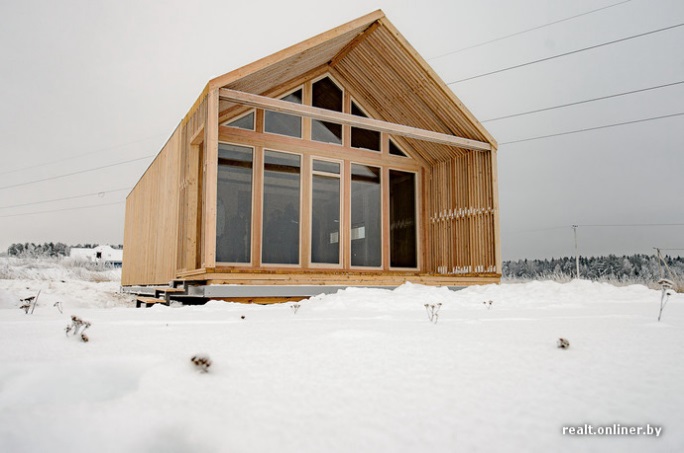 Каляровая гамаСпалучэнне колераўКампазiцыя аб'ёмаўПрапорцыiСпалучэнне фактурНакiд (эскіз)Планiровачнае рашэннеДамiнантаСупадпарадкаванне ландшафту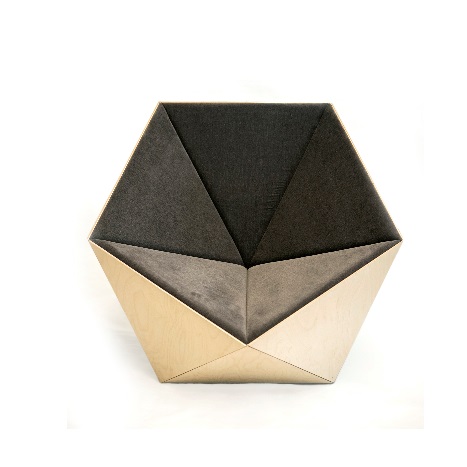 Адмостка будынкаСхаваны вадасцёкВентыляваны фасадБудынкi з вежамiПадпорныя мурыЦагляны домСаламяны домКiтчАвангардГеаметрычная абстракцыяIлюстрацыяСупрэматызмКанцэптуальнае мастацтваКарпаратыўны стыльАрнамент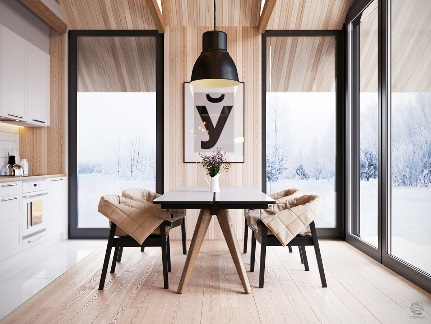 ЭмблемаПалiтраКанстуктывiзмМалюнакКлаўзураТыпаграфiкаФiрмовы стыль Фларыстыка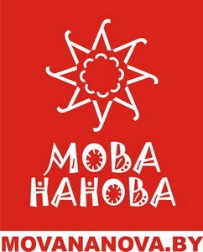 ЮзабiлiцiЛэттэрынгКрэатыўКанцэпцыяАрганiзацвя прасторы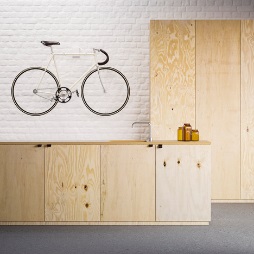 Графічны дызайн – графический дизайнПрамысловы дызайн – промышленный дизайнДызайн асяроддзя – дизайн средыАльтанка - беседкаАдрына - сарайФальцавы дах – фальцевая крышаПлот - заборАдхон - откосПадмурак - фундаментМуры - стеныСтужкавае / лентавае ашкляненне – ленточное остеклениеЧаротавыя дахі – камышовые крышиЗруб - срубЭкспазіцыйны дом – экспозиционный домЛядоўня - холодильникПасудамыйная машына – посудомоечная машинаПральная машына – стиральная машина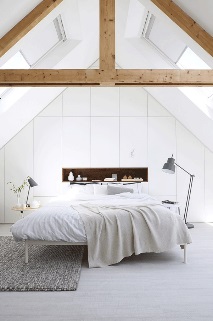 Лазенка - ваннаяКанапа - диванСвяцільня - светильникКавярня - кофейняЗэдлік, услон - табуретЛава – скамейка